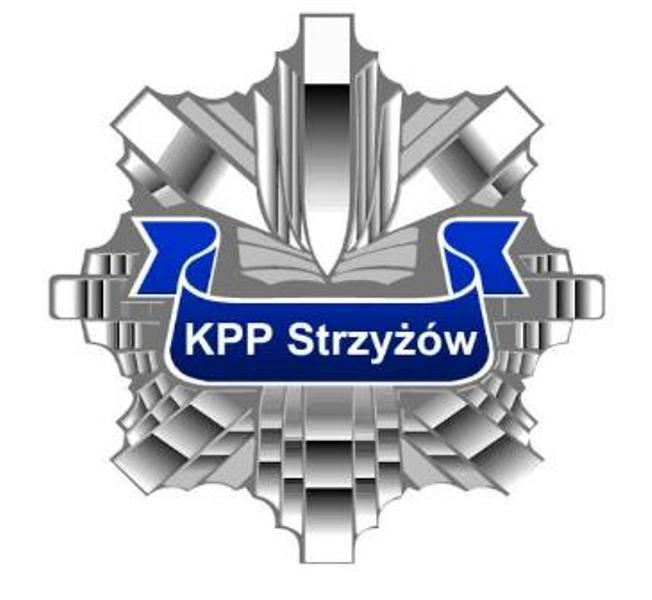 Analiza stanu bezpieczeństwa 
na terenie powiatu strzyżowskiego
w 2017 rokuI. DZIAŁALNOŚĆ KOMENDANTA POWIATOWEGO POLICJI 
        W   STRZYŻOWIE   W   2017  ROKU	Komenda Powiatowa Policji w Strzyżowie jest jedną z 21 jednostek 
z terenu województwa podkarpackiego wchodzących w strukturę Komendy 
Wojewódzkiej Policji w Rzeszowie. 	Powiat strzyżowski już od wielu lat uznawany jest jako powiat bezpieczny. Ważnym i nieodłącznym aspektem jest dobra współpraca Policji ze społeczeństwem oraz  podmiotami odpowiedzialnymi za bezpieczeństwo.Komenda Powiatowa Policji w Strzyżowie swoją działalność podejmowała w oparciu o strategię podkarpackiej Policji.Były to działania skupione  na skutecznym zapobieganiu i zdecydowanym eliminowaniu przestępstw i wykroczeń szczególnie uciążliwych 
dla społeczności lokalnych powiatu strzyżowskiego oraz skupiono się 
na zmniejszeniu ilości zdarzeń drogowych, zwracając szczególną uwagę 
na zwalczanie nietrzeźwych kierujących pojazdami oraz przekraczających dozwoloną prędkość.W celu właściwej dyslokacji służby prewencyjnej w okresach miesięcznych odbywały się posiedzenia Zespołu Zadaniowego powołanego przez Komendanta Powiatowego Policji w Strzyżowie, w czasie których dokonywane były analizy zagrożeń w poszczególnych rejonach powiatu, następnie w  miejsca zagrożone kierowane były służby wzmocnienia.Doskonalono również przygotowania Policji do działań w sytuacjach kryzysowych. Wzięto również pod uwagę aspekt społecznej oceny pracy Policji i podjęto działania zmierzające do poprawy wizerunku kreowanego przez środki masowego przekazu. Kontynuowano administrowanie strony internetowej Komendy Powiatowej Policji w Strzyżowie, na której zamieszczone są informacje 
o ważniejszych zdarzeniach odnotowanych na podległym terenie oraz dotyczące pracy jednostki.We wrześniu 2016 roku zaczęła funkcjonować Krajowa Mapa Zagrożeń Bezpieczeństwa. To nowatorskie narzędzie umożliwia mieszkańcom wskazywanie miejsc czy zdarzeń, które w ich ocenie są niebezpieczne lub uciążliwe. W 2017 naniesiono 333 zagrożenia. Mieszkańcy jako najbardziej uciążliwe wskazali przekraczanie dozwolonej prędkości, nieprawidłowe parkowanie, niewłaściwą infrastrukturę drogową oraz spożywanie alkoholu w miejscach niedozwolonych.Od 15 listopada 2017 roku przywrócono zlikwidowany w 2012 roku Posterunek Policji w Niebylcu. Przywracanie posterunków Policji jest odpowiedzią na oczekiwania mieszkańców. W tym wypadku inicjatywa pochodziła od wójt gminy Niebylec, ale chęć reaktywowania posterunku wyrażali też mieszkańcy podczas spotkań 
z policjantami.Na terenie powiatu strzyżowskiego w 2017 roku odbyły się 4 imprezy 
o charakterze sportowym:- Rajd Rowerowy „Cyklokarpaty”;- 27 Międzynarodowy Wyścig Kolarski Solidarności i Olimpijczyków;- W dniu 2 sierpnia drogami naszego powiatu przejechał Tour de Pologne;- W dniu 4 i 5 sierpnia na terenie gmin Strzyżów i Niebylec były organizowane odcinki XXVI Rajdu Rzeszowskiego; 	Ponadto zabezpieczano wiele innych imprez i uroczystości organizowanych na terenie powiatu.1.  W zakresie kadr i szkoleniaW 2017 roku stan etatowy Komendy Powiatowej Policji w Strzyżowie zwiększył się o 4 etaty policyjne z 90 na 94. Według stanu na dzień 31 grudnia 2017 roku na 94 etaty policyjne zatrudnionych było 92 policjantów. W ciągu roku zostało zwolnionych ze służby w Policji w związku 
z nabyciem praw emerytalnych 7 policjantów. Do służby w KPP w Strzyżowie zostało przyjętych 12 policjantów (w tym przeniesionych z innych jednostek 11 i przyjęty do służby w Policji 1). Jednostka posiada również 8 etatów w korpusie służby cywilnej i 9,5 etatu pracowników nieobjętych mnożnikowym systemem wynagradzania.W okresie sprawozdawczym 42 policjantów zostało awansowanych na wyższe stopnie policyjne, 2 policjantów zostało wyróżnionych Medalem Za Długoletnią Służbę i 2 odznaką Zasłużony Policjant.Komendant Powiatowy Policji w Strzyżowie za szczególne osiągnięcia 
i zaangażowanie w służbie wielokrotnie nagradzał policjantów nagrodami pieniężnymi i dodatkowym urlopem wypoczynkowym.Policjanci nabywali i pogłębiali wiedzę i umiejętności zawodowe 
w ramach doskonalenia zawodowego prowadzonego w  formie doskonalenia centralnego realizowanego przez szkoły policyjne i WSPol w Szczytnie oraz doskonalenia lokalnego realizowanego przez KPP w Strzyżowie. II.   OCENA STANU BEZPIECZEŃSTWA I PORZĄDKU  PUBLICZNEGO          NA TERENIE POWIATU STRZYŻOWSKIEGO W 2017 ROKU1.  ZAGROŻENIE PRZESTĘPCZOŚCIĄ POWIAT STRZYŻOWSKIPowiat strzyżowski zajmuje obszar 503,36 km2, na którym mieszka              ok. 61,8 tys. mieszkańców. W skład powiatu strzyżowskiego wchodzi 5 gmin 
tj. Strzyżów, Czudec, Frysztak, Niebylec i Wiśniowa. Jedyne miasto na terenie powiatu – Strzyżów liczy sobie 8,9 tys. mieszkańców. Na strukturę przestępczości występującej na terenie powiatu niewątpliwie duży wpływ ma położenie geograficzne, ukształtowanie terenu oraz warunki ekonomiczno
-gospodarcze.Na terenie powiatu strzyżowskiego w 2017 roku zostało stwierdzonych ogółem 364 przestępstw. W porównaniu do roku ubiegłego (408 przestępstw stwierdzonych) nastąpił spadek przestępstw stwierdzonych o 89,2 %. Natomiast przestępstw kryminalnych zostało stwierdzonych 224 (w 2016 roku zostało stwierdzonych 235 przestępstw w tej kategorii). Z powyższego wynika, 
iż również nastąpił spadek stwierdzonych przestępstw kryminalnych do poziomu 95,3 %.  Przy spadku ilości przestępstw nastąpił wzrost ich wykrywalności o 8,1 % w stosunku do roku ubiegłego. W 2017 roku osiągnięto wskaźnik wykrywalności ogólnej 72,6 % 
(w 2016 roku 67,5 %) – a więc nastąpił wzrost wykrywalności o 5,1 % .Analizie poddano przestępstwa stwierdzone w tych kategoriach, które stanowią największy procentowy udział we wszystkich stwierdzonych przestępstwach na terenie powiatu, a zarazem są wyjątkowo uciążliwe dla lokalnej społeczności. Przedstawia się to następująco:
Jak wynika z powyższego zestawienia nastąpił spadek przestępstw kryminalnych oraz omawianych przestępstw stwierdzonych przeciwko mieniu 
z wyjątkiem kradzieży z włamaniem. Kradzież z włamaniem w tej kategorii wykrywalności przestępstw spadła o 2,5 %. Wskaźnik wykrywalności wyniósł – 22,5 % (w 2016 – 25,0 %). W kategorii przestępstw gospodarczych nastąpił spadek o 4 przestępstwa stwierdzone zaś 18 w przypadku przestępstw narkotykowych.  
Analizując ilość wszczętych postępowań przygotowawczych 
w VII wybranych kategoriach (dotyczy to przestępstw: bójka lub pobicie, przestępstwa rozbójnicze, kradzieże z włamaniem, kradzieże mienia i kradzieże samochodów, uszczerbek na zdrowiu oraz uszkodzenie mienia) na przestrzeni ostatnich lat należy zauważyć, że ilość postępowań spadła do dynamiki 93,1 % przy wzroście wykrywalności stanowiącej 45,0 %.W 2017 roku wszczęto o 48 postępowań mniej niż w analogicznym okresie roku ubiegłego.  Na terenie powiatu strzyżowskiego nie stwierdzono przestępczości zorganizowanej.  W 2017 roku 7 nieletnich dopuściło się ogółem 11 czynów karalnych. GMINA STRZYŻÓWTeren gminy Strzyżów zajmuje powierzchnię 140 km2, na której mieszka 20,7 tys. mieszkańców w tym miasto Strzyżów liczy 8,7 tys. mieszkańców.	Na terenie gminy Strzyżów w 2017 roku zostało stwierdzone 168  przestępstwa  w tym 99 przestępstw kryminalnych (wskaźnik dynamiki  91,8 %). Na terenie gminy i miasta Strzyżowa występuje największe zagrożenie spośród wszystkich gmin z terenu powiatu strzyżowskiego.Ilość przestępstw w poszczególnych kategoriach przedstawia się następująco:	Wykrywalność przestępstw kryminalnych kształtuje się na dobrym poziomie. Ogólna wykrywalność przestępstw przez KPP w Strzyżowie wyniosła 75,0 %, a przestępstw kryminalnych – 69,7 %  co  jest zadowalającym wynikiem. W 7 kategoriach przestępstw kryminalnych w Strzyżowie na obszarze  miejskim stwierdzono  30 przestępstw, wykryto 18, co stanowi 
60,0 % wykrywalności. Natomiast w Strzyżowie na obszarze wiejskim stwierdzono 24 przestępstw, wykryto 7, co stanowi 29,17 % wykrywalności.GMINA CZUDECTeren gminy Czudec zajmuje powierzchnię 85 km2, na której mieszka 11,5 tys. mieszkańców. Na terenie gminy Czudec stwierdzono w 2017 roku ogółem 72 przestępstwa. Natomiast w kategorii przestępstw kryminalnych stwierdzono 39 przestępstw, co dało wskaźnik dynamiki 144,4 %. 
Ogólna wykrywalność wyniosła 78,08 %.      

W poszczególnych kategoriach przedstawia się to następująco:

Na terenie gminy Czudec nastąpił wzrost ilości przestępstw                              w kategorii ogólnej. W 7 kategoriach przestępstw kryminalnych stwierdzono 16 przestępstw, wykryto 10, co stanowi 58,82 % wykrywalności.GMINA FRYSZTAK	Teren gminy Frysztak zajmuje powierzchnię 91 km2, na której mieszka 10,6 tys. mieszkańców. Na terenie gminy w 2017 roku stwierdzono 53, w tym 31 przestępstw kryminalnych.Ilość przestępstw w poszczególnych kategoriach przedstawia się następująco:	Jak wynika z analizy poszczególnych kategorii przestępstw, największy wzrost przestępstw stwierdzonych nastąpił w kategorii kradzieży cudzej rzeczy zaś spadek w przestępstwach narkotykowych. W 7 kategoriach przestępstw kryminalnych stwierdzono 20 przestępstwa, wykryto 8, co stanowi 40,0 % wykrywalności.Wykrywalność ogólna przestępstw kształtuje się na dobrym poziomie.   GMINA NIEBYLECTeren gminy Niebylec zajmuje powierzchnię 104 km2, na której mieszka 10,6 tys. mieszkańców. Na terenie gminy Niebylec w 2017 roku zostało stwierdzonych 50,  w tym 29 przestępstw kryminalnych. 

Ilość przestępstw w poszczególnych kategoriach przedstawia się następująco:W roku 2017 na terenie gminy Niebylec nie odnotowano przestępstw
 w kategorii przestępstw  rozbójniczych. Wykrywalność przestępstw jest dobra 
i wynosi 72,55 %. W 7 kategoriach przestępstw kryminalnych stwierdzono 19 przestępstw, wykryto 8, co stanowi 42,11 % wykrywalności.GMINA WIŚNIOWA	Teren gminy Wiśniowa zajmuje powierzchnię 83 km2, na której mieszka 8,5 tys. mieszkańców. Na terenie gminy Wiśniowa w 2017 roku stwierdzonych zostało 41 przestępstwa,  w tym 34 przestępstw kryminalnych. Ilość przestępstw w poszczególnych kategoriach przedstawia się następująco:	W ubiegłym roku na terenie gminy Wiśniowa  nie odnotowano przestępstw w kategorii rozboje, wymuszenia rozbójnicze. Wykrywalność pozostałych przestępstw kształtuje się na dobrym poziomie.W 7 kategoriach przestępstw kryminalnych stwierdzono 21 przestępstw, wykryto 8, co stanowi 38,1 % wykrywalności.2.  REALIZACJA  ZADAŃ  W  ZAKRESIE  ZWALCZANIA  PRZESTĘPCZOŚCI      KRYMINALNEJ	W 2017 roku w Komendzie Powiatowej Policji w Strzyżowie zostało wszczętych 541 postępowań przygotowawczych. W porównaniu do roku ubiegłego wszczęto o 48 postępowań mniej, a dynamika wyniosła 91,9 %. 
Na koniec roku zostało w prowadzeniu 46 postępowań co stanowi 0,98 % zaległości (woj. 1,65%) i jest to najlepszy wynik w województwie. 	Dla prawidłowego zabezpieczenia toku postępowań przygotowawczych kierowano do Prokuratury Rejonowej w Strzyżowie wnioski o zastosowanie środków zapobiegawczych wobec osób podejrzanych. 
         


W wyniku tych przedsięwzięć zostały zastosowane następujące środki zapobiegawcze:tymczasowe aresztowanie					- 2dozory Policji							- 2zabezpieczenie mienia						- 61 (WD 339%)poręczenie majątkowe						- 0zakaz opuszczania kraju, zatrzymanie paszportu		- 0	Realizując zadania w zakresie pracy operacyjnej i dochodzeniowo-śledczej policjanci Wydziału Kryminalnego i Posterunków Policji ustalili 129 podejrzanych o przestępstwa kryminalne w tym 13 nieletnich. Podejrzanym o przestępstwa kryminalne udowodniono popełnienie 
147 przestępstw. Policjanci Zespołu do walki z przestępczością gospodarczą ustalili 
21 osób  podejrzanych o przestępstwa gospodarcze, co daje niewielki wzrost 
w stosunku do roku 2016 (19 sprawców).Pomimo osiągania dobrych wyników w wykrywaniu sprawców poważnych przestępstw,  niezadowolenie budzi fakt braku znaczących sukcesów                 w ustalaniu sprawców przestępczości korupcyjnej. Kilka przyczyn, które wpływa na taki stan rzeczy to m.in. fakt, że przestępcy w wielu przypadkach praktycznie nie pozostawiają na miejscu zdarzeń żadnych śladów, które pomogłyby w ich identyfikacji. Osoby pokrzywdzone często nie potrafią podać cech charakterystycznych utraconych przedmiotów czy precyzyjnego czasu ich utraty. Ponadto ze względu na stan etatowy komendy policjanci nie zawsze są w stanie ujawniać dokonane na terenie powiatu przestępstwa. Dużym ułatwieniem w tym zakresie byłoby powiększenie istniejących sieci  monitoringu, co przyczyniłoby się do poprawy wykrywalności tego rodzaju przestępstw poprzez możliwość dalszej identyfikacji sprawców.Również znaczny wpływ na wykrycie będzie miało lepsze rozpoznanie środowiska młodzieżowego.W ocenianym okresie Komenda Powiatowa Policji w Strzyżowie poszukiwała 52 osoby ukrywających się przed wymiarem sprawiedliwości 
i 27 osób zaginionych.  Na dzień 31 grudnia 2017 roku pozytywnie zostało zrealizowanych 14 spraw, gdzie podstawą poszukiwania były powody procesowe tj. listy gończe, nakazy doprowadzenia do zakładów prawnej izolacji i zarządzenia sądu i prokuratora. Poszukiwania osób w 2017 r. były realizowane wg następujących podstaw:Fachową obsługą zdarzeń w zakresie specjalistycznym zajmują się technicy kryminalistyki, którzy brali udział w 292 czynnościach procesowych , w tym  158 czynności były to oględziny miejsc zdarzeń, 76 czynności oględzinach rzeczy, 10 czynności  oględziny  zwłok i inne takie jak przeszukania, sekcje zwłok czy pobranie materiału porównawczego.    W czasie wykonywanych czynności zabezpieczyli łącznie 713 różnego rodzaju śladów kryminalistycznych, zabezpieczając przy tym 62 przedmioty i pobierając 28 próbek materiału porównawczego. 3.   REALIZACJA ZADAŃ W ZAKRESIE PREWENCJI	W 2017 roku na terenie powiatu strzyżowskiego zostało ujawnionych 5690 wykroczeń  - z czego do Sądu Rejonowego w Strzyżowie skierowano 615 wniosków o ukaranie. Nałożono 4242 mandaty karne. Za mniejszej wagi wykroczenia stosowano środki oddziaływania wychowawczego (w postaci pouczeń). Środków takich zastosowano wobec 833 osób. Zestawienie statystyczneśrodków oddziaływania wobec sprawców wykroczeń zaistniałych 
na terenie powiatu strzyżowskiego W analizowanym okresie w pomieszczeniach dla osób zatrzymanych KPP osadzonych zostało łącznie 187 osób, z czego podejrzanych o popełnienie przestępstwa - 37 osób; na polecenie sądu lub prokuratury – 25 osób, zatrzymanie prewencyjne - 1 osoba, 1 osoba w związku z popełnieniem wykroczenia oraz 123 osoby (118 mężczyzn, 5 kobiet) w celu wytrzeźwienia. Ponadto do Izby Wytrzeźwień w Rzeszowie zostało doprowadzonych 80 osób (69 mężczyzn i 11 kobiet).	Służba patrolowa na terenie działania Komendy Powiatowej Policji          w Strzyżowie w 2017 roku była pełniona w systemie 12 i 8 godzinnym. 	Służba była pełniona w miejscach publicznych najbardziej zagrożonych pod względem popełniania przestępstw i wykroczeń. Ponadto w okresach,
w których przewidywano nasilenie działalności przestępczej – organizowane były wzmożone działania prewencyjne mające na celu zapobieganie przestępczości.	Policjanci KPP w Strzyżowie łącznie przeprowadzili 6272 interwencji. 
	Średni czas reakcji Policji na zdarzenie w terenie wiejskim wyniósł – 15 minut i 27 sekund, natomiast w terenie miejskim – 6 minut 43 sekund.	Służba dzielnicowych była pełniona w 12 rejonach dzielnicowych, których rozkład przedstawia się następująco:Zespół Dzielnicowych KPP w Strzyżowie    4 rejony.Posterunek Policji w Czudcu		       2 rejony Posterunek Policji we Frysztaku		       2 rejonyPosterunek Policji w Wiśniowej                   2 rejonyPosterunek Policja w Niebylcu (od 15 listopada 2017 r.) 2 rejony4.   BEZPIECZEŃSTWO W RUCHU DROGOWYMW 2017 roku odnotowano 624 zdarzeń drogowych (wypadki i kolizje) 
 tj. mniej o 53 niż w 2016 roku. Na drogach powiatu strzyżowskiego w 2017 roku zaistniało 59 wypadków drogowe, w których 5 osób poniosło śmierć (o 2 mniej niż w 2015 roku), a 66 osób doznało obrażeń ciała ( 22 więcej  niż w roku ubiegłym ). Ponadto zarejestrowano 565 kolizji drogowych.	W porównaniu do roku ubiegłego nastąpił wzrost liczby wypadków drogowych o 27. Liczba ofiar śmiertelnych zmalała o 2 osoby w porównaniu 
do roku ubiegłego, liczba osób rannych wzrosła o 22 osoby. Liczba kolizji spadła o 80   w porównaniu do roku 2016.Sytuacja w poszczególnych gminach powiatu strzyżowskiego przedstawia        się następująco:Liczba zdarzeń drogowych w powiecie strzyżowskim w rozbiciu na poszczególne gminy 
w 2016 r.Porównanie  wzrostu lub spadku zdarzeń drogowych w poszczególnych gminach powiatu strzyżowskiego do roku 2016 Jak wskazuje powyższe porównanie w 2017 roku największe zagrożenie na drogach wypadkami występowało na terenie gminy Czudec i Strzyżów. Natomiast najmniejsze zagrożenie bezpieczeństwa w ruchu drogowym było na terenie gminy Wiśniowa.Główne przyczyny wypadków drogowych zaistniałych na terenie powiatu strzyżowskiego:Z winy kierujących:niedostosowanie prędkości do warunków drogowych – 12 wypadków,niezachowanie bez. odległości pomiędzy pojazdami – 10 wypadkównieudzielenie pierwszeństwa przejazdu – 13 wypadków,nieprawidłowe skręcanie – 2 wypadki,nieudzielenie pierwszeństwa pieszemu na przejściu dla pieszych – 3 wypadki,Z winy pieszego:- nieostrożne wejście na jezdnię przed jadący pojazd  - 2 wypadki,Główne przyczyny kolizji drogowych zaistniałych na terenie powiatu strzyżowskiego:niedostosowanie prędkości do warunków drogowych –71  kolizji ,niezachowanie bezpiecznej odległości między pojazdami – 131 kolizji,nieudzielenie pierwszeństwa przejazdu – 53 kolizji,nieprawidłowe wymijanie – 37 kolizji,nieprawidłowe wyprzedzanie – 18 kolizji,nieprawidłowe skręcanie – 12 kolizji,nieprawidłowe cofanie – 24nieprawidłowe omijanie – 12 Dane dotyczące liczby ujawnionych kierujących znajdujących się pod działaniem alkoholu w latach 2013 – 2017 przestawia poniższa tabela:	Jak wynika z analizy stanu bezpieczeństwa i porządku w ruchu drogowym na terenie powiatu strzyżowskiego za 2017 rok - najwięcej wypadków drogowych zaistniało w miesiącach: sierpień, październikNatomiast w układzie tygodniowym najwięcej wypadków odnotowano 
w czwartek -10 i piątek -15. 
W układzie godzinowym (zmianowym) dane przedstawiają się następująco:  
I zmiana (6.oo-14.oo) - 20 wypadków, II zmiana (14.oo-22.oo) - 34 wypadki 
i III zmiana (22.oo – 6.oo) - 5 wypadków.5.  DZIAŁALNOŚĆ W ZAKRESIE PROFILAKTYKINa terenie powiatu strzyżowskiego w 2017 roku prowadzono szereg działań  o charakterze prewencyjnym, które miały na celu ograniczenie ilości przestępstw i skuteczne zapobieganie patologiom społecznym. 	Na podstawie analiz stanu bezpieczeństwa i prognozowanych zagrożeń lokalnych prowadzono programy prewencyjne, „Razem Bezpieczniej”,  „Bezpiecznie w podeszłym wieku”, „Bezpieczne zabytki”, „Ostrożnie – pies”, „Ograniczyć wandalizm”, „Cyberbezpieczni” oraz wzmożone działania między innymi: „Bezpieczne ferie”, „Bezpieczne wakacje”, „Bezpieczna droga do, szkoły”, „Alkohol – ograniczona dostępność”.	Podjęte czynności w ramach tych  działań miały na celu zapobieganie przestępstwom i wykroczeniom oraz przekazywanie wiedzy wiktymologicznej 
i informacji na temat przeciwdziałania patologiom społecznym i różnego rodzaju zagrożeniom.W ramach akcji, działań  i codziennej służby policjanci KPP 
w Strzyżowie uczestniczyli w 398 spotkaniach z dziećmi i młodzieżą szkolną.Działania te polegały głównie na wykonywaniu następujących zadań:a) przeciwdziałanie demoralizacji nieletnich  poprzez:rozpoznawanie środowisk i rodzin, w których występują patologie,ujawnianie źródeł demoralizacji oraz podejmowanie działań mających 
na celu ich likwidację,przekazywanie informacji dla dzieci, młodzieży, rodziców oraz samych policjantów na tematy przeciwdziałania patologiom społecznym,prowadzenie dyżurów w punktach przyjęć interesantów w Liceum Ogólnokształcącym oraz w Zespole Szkół Technicznych w Strzyżowie.b) ujawnianie i wyjaśnianie okoliczności popełnienia przez nieletniego czynu  
     karalnego,c) współpracę z podmiotami zajmującymi się problematyką przestępczości  
     i demoralizacji nieletnich, a w szczególności z Wydziałem Rodzinnym 
     i Nieletnich Sądu Rejonowego w Strzyżowie, Punktem Konsultacyjno -  
     Informacyjnym w Strzyżowie oraz Poradnią Psychologiczno -
     Pedagogiczną w Strzyżowie,d) prowadzenie działań na rzecz poprawy bezpieczeństwa obywateli  poprzez:informowanie i ostrzeganie społeczeństwa o zagrożeniach przestępczością                             i patologiami oraz o sposobach  ich przeciwdziałania, dostarczanie wiedzy prawnej  i wiktymologicznej poprzez ulotki i spotkania,przekazywanie najistotniejszych informacji dotyczących przestępczości poprzez prowadzoną stronę internetową,Policjanci tut. jednostki w 2017 roku uczestniczyli w pracach powiatowych komisji, których działalność jest skierowana na poprawę bezpieczeństwa 
i porządku publicznego. 	Czynnie uczestniczyli także w pracach Gminnych Komisji Rozwiązywania Problemów Alkoholowych. Ponadto organizowano wspólnie 
z władzami samorządowymi imprezy sportowo – rekreacyjne promujące zdrowy styl życia, wolny od nałogów – 10 imprez (Turniej Bezpieczeństwa w Ruchu Drogowym, konkurs plastyczny „Bezpieczne wakacje”, „Dzień Dziecka”, pikniki, działania w ramach akcji „Kręci mnie bezpieczeństwo”).Podczas tych akcji ( a także podczas spotkań w szkołach) rozdawane były materiały edukacyjne, ulotki, plakaty i naklejki. Działalność profilaktyczna ponadto była wspomagana przygotowywanymi informacjami o zagrożeniach w formie publikacji 
w lokalnej prasie i stronach internetowych.Aby zminimalizować zakłócenia porządku publicznego w rejonach organizowanych dyskotek i imprez o charakterze rozrywkowym prowadzone były działania prewencyjne, które miały na celu ograniczenie negatywnych zjawisk. Realizowano je między innymi poprzez:częste kontrolowanie miejsc, w których odbywały się imprezy,wyprzedzające działania zapobiegające zachowaniom o charakterze chuligańskim,ujawnianie nieletnich pod działaniem alkoholu,ujawnianie nieletnich sprawców czynów karalnych,kontrolowanie przestrzegania ustawy o wychowaniu w trzeźwości 
i przeciwdziałaniu alkoholizmowi.W przedmiotowych działaniach brały również udział podmioty pozapolicyjne np. Straż Miejska w Strzyżowie, Państwowa Straż Pożarna, Powiatowa Stacja Sanitarno-Epidemiologiczna w Strzyżowie.
Za podstawowe obszary działań prewencyjnych przyjęto:ochronę mienia, rozpoznanie zagrożeń, przeciwdziałanie poprzez popularyzację i wprowadzanie nowoczesnych technik zabezpieczających,zapobieganie demoralizacji i przestępczości wśród nieletnich,prewencję społeczną tj. poradnictwo i edukację dzieci, młodzieży oraz dorosłych.
W ramach realizacji powyższych zadań w celu zapobiegania kradzieżom             i kradzieżom z włamaniami do placówek handlowych i mieszkań prywatnych były podejmowane następujące działania:utrzymywano stały kontakt z właścicielami placówek handlowych, przedstawiając im sposoby działania sprawców, wskazywano 
na skuteczne sposoby zabezpieczenia mienia, popularyzowano nowoczesne techniki zabezpieczeń,rozdawano opracowane w poprzednich latach ulotki dot. skutecznych 
i nowoczesnych sposobów zabezpieczeń mienia.Prowadzono działania w kierunku przeciwdziałania demoralizacji nieletnich poprzez:- rozpoznanie środowisk i rodzin, w których występują patologie,- ujawnianie źródeł demoralizacji oraz podejmowanie działań mających na celu    ich likwidację,- przekazywanie informacji o sposobach zapobiegania patologiom społecznym.Dokonano kilkudziesięciu kontroli placówek handlowych pod kątem przestrzegania przepisów ustawy o wychowaniu w trzeźwości 
i przeciwdziałaniu alkoholizmowi, a o ujawnionych nieprawidłowościach informowano organ wydający zezwolenie na sprzedaż alkoholu. (Podczas działań profilaktycznych pn. „Alkohol – ograniczona dostępność”  skontrolowano 143 punktów sprzedaży alkoholu).Ponadto każdorazowo po ujawnieniu nieletniego spożywającego alkohol informacja była przekazywana rodzicom lub dyrektorom szkół, 
a w uzasadnionych przypadkach informowano sąd. Policjanci prowadzili szeroko zakrojoną akcję informacyjną 
o szkodliwości przyjmowania narkotyków oraz dopalaczy i związanej z tym odpowiedzialności karnej. W czasie spotkań uczestnikom były przekazywane materiały informacyjne dotyczące uzależnień od narkotyków i innych środków psychoaktywnych. 6. GŁÓWNE KIERUNKI DZIAŁAŃ KOMENDY POWIATOWEJ POLICJI 
W STRZYŻOWIE-   Podniesienie poziomu wykonywanych czynności na miejscu przestępstwa 
i wykroczenia,-   Doskonalenie obsługi interesantów,-   Poprawy bezpieczeństwa w ruchu drogowym,-   Zwalczanie zjawiska przemocy w rodzinie,-   Zatrzymanie osób ukrywających się przed organami ścigania oraz wzmożone       działania w przypadku zaginięć osób ( dzieci),-   Debaty społeczne na temat bezpieczeństwa w powiecie,- Realizacja założeń wynikających z „Krajowej Mapy Zagrożeń Bezpieczeństwa” oraz „Dzielnicowy bliżej nas”,- Modernizacja Policji ukierunkowana na poprawę środowiska pracy  policjantów i pracowników Policji;Kategoria przestępstwaLiczba przestępstww 2017 rokuLiczba przestępstw w 2016 rokuWskaźnik dynamiki  w %Wzrost/spadekw liczbach bezwzględnychWsk. wykr.w % (2017)Ogólnie36440889,2-4472,6Przestępstwa kryminalne22423595,3-1165,37 kategorii przestępstw krym.12813098,5-245,0Kradzież cudzej rzeczy385470,4-1631,6Kradzieżz włamaniem3932121,9+722,5Rozbój, wymuszenie rozbójnicze010,0-1Przestępstwa gospodarcze515592,7-458,8Przestępstwa        narkotykowe72528,0-1885,7Kierowanie pojazdem w stanie nietrzeźw.606987,0-9100,0Kategoria przestępstwaLiczba przestępstww  roku 2017Liczba przestępstww 2016 rokuWskaźnik dynamiki  w %Wzrost/spadekw liczbach bezwzględnychWsk. wykr.w % (2017)Ogólnie16818391,8-1575,0Przestępstwa kryminalne9910792,5-869,7Kradzież cudzej rzeczy152560,0-1040,0Kradzieżz włamaniem161794,1-131,3Rozbój, wymuszenie rozbójnicze020,0-2100,0Przestępstwa gospodarcze364090,0-469,4Przestępstwa     narkotykowe32150,0+1100,0Kierowanie pojazdem
 w stanie nietrzeźw.2121100,00100,0Kategoria przestępstwaLiczba przestępstww  roku 2017Liczba przestępstww 2016 rokuWskaźnik dynamiki  w %Wzrost/spadekw liczbach bezwzględnychWsk. wykr.w % (2017)Ogólnie7258124,1+1478,08Przestępstwa kryminalne3927144,4+1275,0Kradzież cudzej rzeczy41330,7-950,0Kradzieżz włamaniem43133,3+120,0Rozbój, wymuszenie rozbójnicze000,00Przestępstwa gospodarcze91464,2-533,3Przestępstwa     narkotykowe1333,3-20,0Kierowanie pojazdem
 w stanie nietrzeźw.1711154,5+6100,0Kategoria przestępstwaLiczba przestępstww  roku 2017Liczba przestępstww 2016 rokuWskaźnik dynamiki  w %Wzrost/spadekw liczbach bezwzględnychWsk. wykr.w % (2017)Ogólnie536482,8-1167,92Przestępstwa kryminalne313588,5-458,06Kradzież cudzej rzeczy94225,0+533,3Kradzieżz włamaniem54125,0+10,0Rozbój, wymuszenie rozbójnicze000,00Przestępstwa gospodarcze109111,1+160,0Przestępstwa     narkotykowe1812,5-7100,0Kierowanie pojazdem
 w stanie nietrzeźw.91181,8-2100,0Kategoria przestępstwaLiczba przestępstww  roku 2017Liczba przestępstww 2016 rokuWskaźnik dynamiki  w %Wzrost/spadekw liczbach bezwzględnychWsk. wykr.w % (2017)Ogólnie508658,1-3672,55Przestępstwa kryminalne294860,4-1960,0Kradzież cudzej rzeczy81080,0-225,0Kradzieżz włamaniem4580,0-125,0Rozbój, wymuszenie rozbójnicze0000Przestępstwa gospodarcze66100,0066,7Przestępstwa     narkotykowe050-5Kierowanie pojazdem
 w stanie nietrzeźw.71546,6-8100,0Kategoria przestępstwaLiczba przestępstww roku 2017Liczba przestępstww 2016 rokuWskaźnik dynamiki  w %Wzrost/spadekw liczbach bezwzględnychWsk. wykr.w % (2017)Ogólnie4140102,5+4163,41Przestępstwa kryminalne3421161,9+1355,9Kradzież cudzej rzeczy43133,3+10,0Kradzieżz włamaniem103333,3+720,0Rozbój, wymuszenie rozbójnicze000,00Przestępstwa gospodarcze2728,5-5100,0Przestępstwa     narkotykowe3650,0-3100,0Kierowanie pojazdem
 w stanie nietrzeźw.51145,4-6100,0Ogółem prowadzonych spraw w 2017roku PODSTAWA PROWADZENIA POSZUKIWAŃ  PODSTAWA PROWADZENIA POSZUKIWAŃ List gończyUMPIlość prowadzonych spraw 
w 2016r.522527Ilość zakończonych spraw1468Zaginięcia- odnalezionych: 27   
- osób zaginionych: 27kat. I - 2, 
kat. II - 19
kat. III - 6kat. I - 2, 
kat. II - 19
kat. III - 6Zastosowane środki2017 rok2016 rok2015 rok2014 rokOddziaływanie pozakarne833737509803Postępowanie mandatowe4242491854345729Wnioskio ukaranie615570705781201720172017Miejsce zamieszkaniaOgółemPDOZIWGmina i Miasto Strzyżów1045252Gmina Czudec21165Gmina Niebylec332013Gmina Frysztak19145Gmina Wiśniowa16115Inne10100Razem20312380Podział administracyjny powiatuWypadekKolizjaRazemZdarzeń drogowychZabitychRannychGmina Czudec15134149117Gmina Wiśniowa4485204Gmina Frysztak108696210Gmina Niebylec12106118115Gmina Strzyżów18191209120Powiat strzyżowski59565624566Podział administracyjny powiatuWypadekWypadekKolizjaKolizjaRazemZdarzeń drogowychRazemZdarzeń drogowychZabitychZabitychRannychRannychPodział administracyjny powiatu2017201620172016201720162017201620172016Gmina Czudec15513416414916910178Gmina Wiśniowa42486252640042Gmina Frysztak1058681968621104Gmina Niebylec1212106132118144161521Gmina Strzyżów18819120620921410209Powiat strzyżowski593256564562467757664420132014201520162017Liczba przestępstw z art.178a kk15585746958Liczba wykroczeń z art. 87 kw3986542134